Для того, чтобы сохранить существующие и создать новые предприятия, увеличить количество рабочих мест, малым и средним предприятиям, необходимо создать условия, способствующие инициативным жителям района воплотить задуманное и обеспечить себя стабильным, высоким доходом.Проблемы развития малого и среднего предпринимательства можно разрешить объединенными усилиями и согласованными действиями самих предпринимателей, органов государственной власти и местного самоуправления, используя при этом программные средства.Администрация Кривошеинского района объявляет о проведении конкурса предпринимательских проектов «Бизнес старт» (далее – Конкурс) согласно постановлению Администрации Кривошеинского района от 30.09.2015 г. № 335«О внесении изменений в постановление Администрации Кривошеинского района от 29.07.2013 № 551 «Об утверждении Положения о проведении районного конкурса предпринимательских проектов «Бизнес старт», в рамках муниципальной программы «Развитие малого и среднего предпринимательства в Кривошеинском районе на 2015-2019 гг».Цель Конкурса - содействие занятости населения, поддержка трудовой и предпринимательской инициативы граждан, развитие малого предпринимательства в сфере производства продукции (выполнения работ, оказания услуг) на территории Кривошеинского района.Задача Конкурса - выявление и муниципальная поддержка перспективных предпринимательских проектов.Начало приема заявок – 09 час. 00 мин. 12 октября 2015 года.Окончание приема заявок – 15 час. 00 мин.  12 ноября 2015 годаСущественные условия проведения Конкурса:             1. К участию в Конкурсе допускаются: субъекты малого предпринимательства – юридические лица и индивидуальные предприниматели, зарегистрированные на территории Кривошеинского района,  соответствующие следующим требованиям:а) зарегистрированные или действующие на дату окончания приема заявок на предоставление поддержки менее одного года и осуществляющие свою деятельность на территории Кривошеинского района;б) не находящиеся в состоянии реорганизации, ликвидации или процедуре, применяемой в деле о банкротстве;в) не имеющие просроченной задолженности по уплате налогов и иных обязательных платежей в бюджеты бюджетной системы Российской Федерации, а также по ранее предоставленным бюджетным средствам на возвратной основе;г) имеющие размер средней заработной платы, установленный наемным работникам на момент подачи заявок и на период реализации предпринимательского проекта, не ниже прожиточного минимума трудоспособного населения по Томской области;д) подтвердившие вложение собственных средств на момент подачи заявки (денежные средства, иное имущество) в предпринимательский проект в объеме не менее 30 процентов от суммы запрашиваемой субсидии;е) учреждены гражданами Российской Федерации, соответствующими одному из нижеприведенных условий:- до момента государственной регистрации субъекта малого предпринимательства были зарегистрированы в качестве безработных граждан;- являющимися работниками, находящимся под угрозой массового увольнения (установление неполного рабочего времени, временная приостановка работ, предоставление отпуска без сохранения заработной платы, мероприятия по высвобождению работников);- являющимися военнослужащими, уволенными в запас в связи с сокращением Вооруженных Сил Российской Федерации;- являющимися жителями монопрофильных муниципальных образований, работниками градообразующих предприятий;- относящимися к коренным малочисленным народам Севера;-являющимися субъектами молодежного предпринимательства (1. физические лица в возрасте до 30 лет включительно  на момент  срока окончания приема заявок; 2. юридические лица, в уставном капитале которых доля, принадлежащая физическим лицам в возрасте до 30 лет, составляет более 50%);- субъекты малого и среднего предпринимательства, относящиеся к субъектам социального предпринимательства, направленные на решение социальных проблем, в том числе обеспечивающих выполнение следующих условий:обеспечение занятости инвалидов, находящихся в трудной жизненной ситуации, женщин, имеющих детей в возрасте до 7 (семи) лет, лиц, сирот, выпускников детских домов, а также лиц, освобожденных из мест лишения свободы в течении 2 (двух) лет, предшествующих дате проведения конкурсного отбора, при условии, что среднесписочная численность указанных категорий граждан среди их работников составляет не менее 50%, а доля в фонде оплаты труда - не менее 25%;-    предоставление услуг (производство товаров) в следующих сферах деятельности:- содействие профессиональной ориентации и трудоустройству, включая содействие самозанятости;- социальное обслуживание граждан, услуги здравоохранения, физической культуры и массового спорта, проведение занятий в детских и молодежных кружках, секциях, студиях;- выпуск периодических печатных изданий, а также книжной продукции, связанной с образованием, наукой и культурой.Принимаются заявки по следующим видам экономической деятельности:Раздел А. Сельское хозяйство, охота и лесное хозяйствоРаздел В. Рыболовство, рыбоводствоРаздел D. Обрабатывающие производства (кроме производства подакцизных товаров и подраздела DF)Раздел E. Производство и распределение электроэнергии, газа и водыРаздел F. СтроительствоВ разделе G. Оптовая и розничная торговля; ремонт автотранспортных средств, мотоциклов, бытовых изделий и предметов личного пользования (кроме видов деятельности, относящейся к оптовой и розничной торговле товарами)Раздел H. Гостиницы и рестораныРаздел I. Транспорт и связьВ разделе K. Операции с недвижимым имуществом, аренда и предоставление услуг (кроме пункта 70 операции с недвижимым имуществом)Раздел M. ОбразованиеРаздел N. Здравоохранение и предоставление социальных услугРаздел O. Предоставление прочих коммунальных, социальных и персональных услугРаздел P. Предоставление услуг по ведению домашнего хозяйства.Максимальная сумма субсидии, предоставляемая каждому победителю Конкурса - 500 000 рублей           К участию в Конкурсе не допускаются субъекты малого предпринимательства, ранее получавшие муниципальную поддержку в рамках районного конкурса предпринимательских проектов.    Вскрытие конвертов с заявками и оглашение списка участников: Время: 11:00, 13.11.2015 года Место: с. Кривошеино, ул. Ленина 26, Администрация Кривошеинского района, каб. № 54.5.  Рассмотрение заявок на участие в Конкурсе:  Время: 11:00, 13.11.2015 года  Место: с. Кривошеино, ул. Ленина 26, Администрация   Кривошеинского района, каб. №. 54.6.  Оценка и сопоставление поступивших заявок:Время: 15:00, 17.11.2015года. Место: с. Кривошеино, ул. Ленина 26, Администрация Кривошеинского района, каб. № 54.Адрес местонахождения организатора Конкурса:Томская область, с. Кривошеино, ул. Ленина, д. 26, каб. № 50;Почтовый адрес организатора (для отправки заявок по почте): 636300, Томская область,с. Кривошеино, ул. Ленина, д. 26, каб. № 50;Контактный телефон организатора Конкурса: (382 51) 2-14-27;Факс организатора: (382-51) 2-15-05.За период действия муниципальной программы «Развитие малого и среднего предпринимательства Кривошеинского района в 2011-2014 г.» были профинансированы: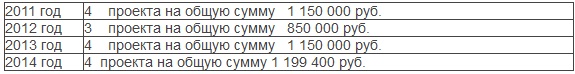 